Уважаемые  родители, учащиеся и гости!Всероссийский физкультурно-спортивный комплекс «Готов к труду и обороне» (ГТО) — полноценная программная и нормативная основа физического воспитания населения страны, нацеленная на развитие массового спорта и оздоровление нации.Комплекс ГТО предусматривает подготовку к выполнению и непосредственное выполнение населением различных возрастных групп (от 6 до 70 лет и старше) установленных нормативных требований по трем уровням трудности, соответствующим золотому, серебряному и бронзовому знакам отличия «Готов к труду и обороне» (ГТО).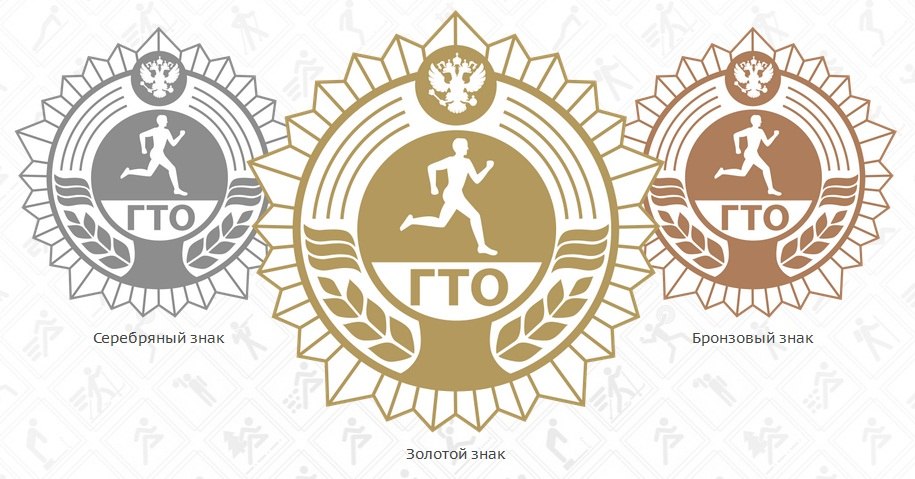 На сайте http://www.gto-normy.ru/ вы можете узнать много полезной информации по всем ступеням ГТО: о нормах, видах испытаний,  нормативных документах. При желании сдать нормативы вами или вашим ребенком, вам необходимо зарегистрироваться на этом сайте и зарегистрировать вашего ребенка. Старшеклассники могут самостоятельно зарегистрировать себя. Для чего это нужно? Это нужно для того, что бы в дальнейшем отслеживать на официальном уровне свои результаты, которые будут вноситься центром ГТО, который и будет проводить прием нормативов. Такие центры создаются во всех муниципальных учреждениях и руководят ими государственные отделы спорта и молодежной политики. Любой школьник может участвовать в сдаче норм ГТО, если он будет зарегистрирован на этом сайте, он сможет отслеживать внесение в протоколы своих результатов. С интересующей Вас информацией по введению ВФСК «Готов к труду и обороне»  можно  также познакомиться на следующих сайтах:1. Указ президента Российской федерации о Всероссийском физкультурно-спортивном комплексе «готов к труду и обороне»  gto.ru/document2. Распоряжение главы администрации (губернатора) Краснодарского края  www.sportobr.ru2.Приказ Министерства спорта РФ «О награждении  знаками отличия Всероссийского физкультурно-спортивного комплекса «Готов к труду и обороне» (ГТО)  gto.ru/document3. Приказ Министерства физической культуры и спорта Краснодарского края «О награждении знаками отличия Всероссийского физкультурно-спортивного комплекса «Готов к труду и обороне» (ГТО) www.sportobr.ru;4. Положение о Летнем фестивале Всероссийского физкультурно-спортивного комплекса «Готов к труду и обороне» (ГТО)  www.sportobr.ru;5. Положение о Зимнем фестивале Всероссийского физкультурно-спортивного комплекса "Готов к труду и обороне" (ГТО) среди обучающихся образовательных организаций Краснодарского края, посвященного 85-летию отечественного комплекса ГТО www.sportobr.ru;6. Методические рекомендации по учету индивидуальных достижений поступающих при приеме на обучение по программамбакалавриата и специалитета www.sportobr.ru;7. Сведения о количестве дополнительных баллов, начисляемых организациями высшего профессионального образования за наличие золотого знака отличия ВФСК ГТО www.sportobr.ru;8. Официальный сайт Всероссийский физкультурно-спортивный комплекс «Готов к труду и обороне» www.gto.ru   Зачем детям сдавать нормы ГТО?Введение комплекса ГТО - необходимый процесс для воспитания личности ребенка, который  должен в первую очередь улучшить физическую форму подрастающего поколения. Он поможет выработать у него такие человеческие качества, как выносливость, стремление работать над собой, желание быть здоровым и воспитывать здоровое поколение. Кроме того, данный комплекс способствует развитию не только физической функции организма, но и умственной. У ребят, которые много времени проводят на свежем воздухе, исключается возможность появления синдрома под названием «кислородное голодание».Получив  значок,  они могут начать готовиться  к взрослой спортивной жизни К сдаче нормативов ГТО допускаются учащиеся различных групп здоровья, но при обязательном выполнении определенных условий. Учеником занятия физической культуры должны посещаться регулярно. Ребенок должен заниматься в спортивных секциях, соответствующих его группе здоровья. К сдаче ГТО допускаются учащиеся, имеющие соответствующее медицинское разрешение. Ребенок со слабым здоровьем не будет подвергаться физической нагрузке. ГТО — это не просто получение знака отличия, это в первую очередь совершенствование самого себя, своего внутреннего «Я». Подготавливая себя к выполнению нормативов испытаний (тестов) комплекса, Вы оттачиваете свою координацию, становитесь более целеустремленным, морально и физически закаленным.Знак отличия ГТО — это показатель активной жизненной позиции гражданина Российской Федерации, его стремление к здоровому образу жизни.Нормативные требования ВФСК ГТОI СТУПЕНЬ  (1 - 2 классов, 6 - 8 лет)*Для бесснежных районов страны. **При выполнении нормативов для получения знаков отличия Комплекса обязательны испытания (тесты) на силу, быстроту, гибкость и выносливость.  Знания и умения -в соответствии с федеральным государственным образовательным стандартом. Рекомендации к недельному двигательному режиму (не менее 10 часов) II СТУПЕНЬ3 - 4 класс 9 - 10 лет*Для бесснежных районов страны. ** При выполнении нормативов для получения знаков отличия Комплекса обязательны испытания (тесты) на силу, быстроту, гибкость и выносливость. Знания и умения -в соответствии с федеральным государственным образовательным стандартом. Рекомендации к недельному двигательному режиму (не менее 12 часов) III СТУПЕНЬ 5 - 6 классов, 11 - 12 лет*Для бесснежных районов страны. ** При выполнении нормативов для получения знаков отличия Комплекса обязательны испытания (тесты) на силу, быстроту, гибкость и выносливость. Знания и умения -в соответствии с федеральным государственным образовательным стандартом. Рекомендации к недельному двигательному режиму (не менее 13 часов) IV СТУПЕНЬ    7 - 9 классов   13 - 15 лет*Для бесснежных районов страны. ** При выполнении нормативов для получения знаков отличия Комплекса обязательны испытания (тесты) на силу, быстроту, гибкость и выносливость. Знания и умения -в соответствии с федеральным государственным образовательным стандартом. Рекомендации к недельному двигательному режиму (не менее 14 часов) V СТУПЕНЬ    10 - 11 класс   16 - 17 лет*Для бесснежных районов страны. ** При выполнении нормативов для получения знаков отличия Комплекса обязательны испытания (тесты) на силу, быстроту, гибкость и выносливость. Знания и умения -в соответствии с федеральным государственным образовательным стандартом. Рекомендации к недельному двигательному режиму (не менее 12 часов) VI СТУПЕНЬ 18 - 29 лет М У Ж Ч И Н ЫВиды испытаний (тесты) и нормы *Для бесснежных районов страны. ** При выполнении нормативов для получения знаков отличия Комплекса обязательны испытания (тесты) на силу, быстроту, гибкость и выносливость. VI СТУПЕНЬ 18 - 29 лет Ж Е Н Щ И Н ЫВиды испытаний (тесты) и нормы *Для бесснежных районов страны. ** При выполнении нормативов для получения знаков отличия Комплекса обязательны испытания (тесты) на силу, быстроту, гибкость и выносливость. Знания и умения -в соответствии с федеральным государственным образовательным стандартом и специальными требованиями, определяемыми федеральным органом исполнительной власти, осуществляющим функции по выработке государственной политики и нормативно-правовому регулированию в сфере физической культуры и спорта. Рекомендации к недельному двигательному режиму Мужчины и женщины 18 - 24 лет (не менее 11 часов) Мужчины и женщины 25 - 29 лет (не менее 8 часов) VII СТУПЕНЬ 30 - 39 лет М У Ж Ч И Н ЫВиды испытаний (тесты) и нормы  VII СТУПЕНЬ 30 - 39 лет Ж Е Н Щ И Н ЫВиды испытаний (тесты) и нормы  *Для бесснежных районов страны. ** При выполнении нормативов для получения знаков отличия Комплекса обязательны испытания (тесты) на силу, гибкость и выносливость. Знания и умения - в соответствии со специальными требованиями, определяемыми федеральным органом исполнительной власти, осуществляющим функции по выработке государственной политики и нормативно-правовому регулированию в сфере физической культуры и спорта. Рекомендации к недельному двигательному режиму Мужчины и женщины 30 – 39 лет (не менее 8 часов) VIII СТУПЕНЬ  (мужчины и женщины 40 - 49 лет)Виды испытаний (тесты) и нормы*Для бесснежных районов страны. ** Выполнение нормативов ступени во всех возрастных группах оценивается золотым знаком отличия Комплекса. При выполнении нормативов для получения знака отличия Комплекса обязательны испытания (тесты) на силу, гибкость и выносливость. Нормативы в видах испытаний (тестов) на серебряный и бронзовый знаки отличия Комплекса устанавливаются федеральным органом исполнительной власти, осуществляющим функции по выработке и реализации государственной политики и нормативно-правовому регулированию в сфере физической культуры и спорта по итогам первого этапа внедрения Комплекса. Знания и умения - в соответствии со специальными требованиями, определяемыми федеральным органом исполнительной власти, осуществляющим функции по выработке государственной политики и нормативно-правовому регулированию в сфере физической культуры и спорта. Рекомендации к недельному двигательному режиму (не менее 7 часов) IX СТУПЕНЬ  (мужчины и женщины, 50 – 59 лет)Виды испытаний (тесты) и нормы*Для бесснежных районов страны. ** Выполнение нормативов ступени во всех возрастных группах оценивается золотым знаком отличия Комплекса. При выполнении нормативов для получения знака отличия Комплекса обязательны испытания (тесты) на силу, гибкость и выносливость. Нормативы в видах испытаний (тестов) на серебряный и бронзовый знаки отличия Комплекса устанавливаются федеральным органом исполнительной власти, осуществляющим функции по выработке и реализации государственной политики и нормативно-правовому регулированию в сфере физической культуры и спорта по итогам первого этапа внедрения Комплекса. Знания и умения - в соответствии со специальными требованиями, определяемыми федеральным органом исполнительной власти, осуществляющим функции по выработке государственной политики и нормативно-правовому регулированию в сфере физической культуры и спорта. Рекомендации к недельному двигательному режиму (не менее 7 часов) X СТУПЕНЬ  (мужчины и женщины, 60-69 лет) Виды испытаний (тесты) и нормыXI СТУПЕНЬ  (мужчины и женщины, 70 лет и старше)Виды испытаний (тесты) и нормы*Для бесснежных районов страны. **Выполнение нормативов ступени во всех возрастных группах оценивается золотым знаком отличия Комплекса.  Нормативы в видах испытаний (тестов) на серебряный и бронзовый знаки отличия Комплекса устанавливаются федеральным органом исполнительной власти, осуществляющим функции по выработке и реализации государственной политики и нормативно-правовому регулированию в сфере физической культуры и спорта по итогам первого этапа внедрения Комплекса. Знания и умения - в соответствии со специальными требованиями, определяемыми федеральным органом исполнительной власти, осуществляющим функции по выработке государственной политики и нормативно-правовому регулированию в сфере физической культуры и спорта. Рекомендации к недельному двигательному режиму (не менее 6 часов) *Для бесснежных районов страны. **Выполнение нормативов ступени во всех возрастных группах оценивается золотым знаком отличия Комплекса.  Нормативы в видах испытаний (тестов) на серебряный и бронзовый знаки отличия Комплекса устанавливаются федеральным органом исполнительной власти, осуществляющим функции по выработке и реализации государственной политики и нормативно-правовому регулированию в сфере физической культуры и спорта по итогам первого этапа внедрения Комплекса. Знания и умения - в соответствии со специальными требованиями, определяемыми федеральным органом исполнительной власти, осуществляющим функции по выработке государственной политики и нормативно-правовому регулированию в сфере физической культуры и спорта. Рекомендации к недельному двигательному режиму (не менее 6 часов) № п/п Виды испытаний (тесты) Мальчики Мальчики Мальчики Девочки Девочки Девочки № п/п Виды испытаний (тесты) Бронзовый       Серебряный      Золотой                               Бронзовый       Серебряный      Золотой                               Бронзовый       Серебряный      Золотой                               Бронзовый    Серебряный  Золотой                                     Бронзовый    Серебряный  Золотой                                     Бронзовый    Серебряный  Золотой                                     Обязательные испытания (тесты) Обязательные испытания (тесты) Обязательные испытания (тесты) Обязательные испытания (тесты) Обязательные испытания (тесты) Обязательные испытания (тесты) Обязательные испытания (тесты) Обязательные испытания (тесты) 1. Челночный бег  3х10 м (сек.) 10,4 10,1 9,2 10,9 10,7 9,7 1. или бег на 30 м (сек.) 6,9 6,7 5,9 7,2 7,0 6,2 2. Смешанное передвижение (1 км)  Без учета времени Без учета времени Без учета времени Без учета времени Без учета времени Без учета времени 3. Прыжок в длину с места толчком двумя ногами (см) 115 120 140 110 115 135 4. Подтягивание из виса на высокой перекладине (кол-во раз)  2 3 4 - - - 4. или подтягивание из виса лежа на низкой перекладине (кол-во раз) 5 6 13 4 5 11 5. Сгибание и разгибание рук в упоре лежа на полу  (кол-во раз) 7 9 17 4 5 11 6. Наклон вперед из положения стоя с прямыми ногами на полу Достать пол пальцами Достать пол пальцами Достать пол ладонями Достать пол пальцами Достать пол пальцами Достать пол ладонями Испытания (тесты) по выбору Испытания (тесты) по выбору Испытания (тесты) по выбору Испытания (тесты) по выбору Испытания (тесты) по выбору Испытания (тесты) по выбору Испытания (тесты) по выбору Испытания (тесты) по выбору 7. Метание теннисного мяча в цель  (кол-во попаданий) 2 3 4 2 3 4 8. Бег на лыжах на 1 км  (мин., сек.) 8.45 8.30 8.00 9.15 9.00 8.30 8. или на 2 км  Без учета времени Без учета времени Без учета времени Без учета времени Без учета времени Без учета времени 8. или кросс на  1 км по пересеченной местности* Без учета времени Без учета времени Без учета времени Без учета времени Без учета времени Без учета времени 9. Плавание без учета времени (м) 10 10 15 10 10 15 Кол-во видов испытаний (тестов) в возрастной группе Кол-во видов испытаний (тестов) в возрастной группе 9 9 9 9 9 9 Кол-во видов испытаний (тестов), которые необходимо выполнить для получения знака отличия Комплекса** Кол-во видов испытаний (тестов), которые необходимо выполнить для получения знака отличия Комплекса** 4 5 6 4 5 6 № п/п Виды двигательной активности Временной объем в неделю, мин.  1. Утренняя гимнастика Не менее 70  2. Обязательные учебные занятия в образовательных организациях 120  3. Виды двигательной активности в процессе учебного дня (динамические паузы, физкультминутки и т. д.) 150  4. Организованные занятия в спортивных секциях и кружках по легкой атлетике, плаванию, лыжам, гимнастике, подвижным играм, в группах общей физической подготовки, участие в соревнованиях Не менее 120  5. Самостоятельные занятия физической культурой  (с участием родителей), в том числе подвижными играми и другими видами двигательной активности Не менее 160  В каникулярное время ежедневный двигательный режим должен составлять не менее 3 часов В каникулярное время ежедневный двигательный режим должен составлять не менее 3 часов В каникулярное время ежедневный двигательный режим должен составлять не менее 3 часов № п/пВиды испытаний(тесты)Мальчики Мальчики Мальчики Девочки Девочки № п/пВиды испытаний(тесты)  Бронзовый Серебряный Золотой   Бронзовый Серебряный Золотой   Бронзовый Серебряный Золотой   Бронзовый     Серебряный     Золотой  Бронзовый     Серебряный     Золотой  Бронзовый     Серебряный     ЗолотойОбязательные испытания (тесты)Обязательные испытания (тесты)Обязательные испытания (тесты)Обязательные испытания (тесты)Обязательные испытания (тесты)Обязательные испытания (тесты)Обязательные испытания (тесты)Обязательные испытания (тесты)1. Бег на 60 м  (сек.) 12,0 11,6 10,5 12,9 12,3 11,0 2. Бег на 1 км (мин., сек.)7.10 6.10 4.50 6.50 6.30 6.00 3. Прыжок в длину с разбега (см) 190 220 290 190 200 260 3. или прыжок в длину с места толчком двумя ногами (см) 130 140 160 125 130 150 4. Подтягивание из виса на высокой перекладине  (кол-во раз) 2 3 5 - - - 4. или подтягивание из виса лежа на низкой перекладине  (кол-во раз) - - - 7 9 15 5. Сгибание и разгибание рук в упоре лежа на полу (кол-во раз) 9 12 16 5 7 12 6. Наклон вперед из положения стоя с прямыми ногами на полуДостатьПолпальцамиДостать пол пальцамиДостать полладонямиДостать пол пальцамиДостать пол пальцами Достать пол ладонямиИспытания (тесты) по выбору Испытания (тесты) по выбору Испытания (тесты) по выбору Испытания (тесты) по выбору Испытания (тесты) по выбору 7. Метание мяча весом 150 г (м)24 27 32 13 15 17 8. Бег на лыжах на 1 км  (мин., сек.) 8.15 7.45 6.45 8.40 8.20 7.30 или на 2 км  Без учета времени Без учета времени Без учета времени Без учета времени Без учета времени Без учета времени или кросс на 2 км по пересеченной местности* Без учета времени Без учета времени Без учета времени Без учета времени Без учета времени Без учета времени 9. Плавание без учета времени (м) 25 25 50 25 25 50 Кол-во видов испытаний (тестов) в возрастной группе Кол-во видов испытаний (тестов) в возрастной группе 9 9 9 9 9 9 Кол-во видов испытаний (тестов), которые необходимо выполнить для получения знака отличия Комплекса** Кол-во видов испытаний (тестов), которые необходимо выполнить для получения знака отличия Комплекса** 5 6 7 5 6 7 № п/п Виды двигательной активности Временной объем в неделю, мин. 1. Утренняя гимнастика Не менее 105  2. Обязательные учебные занятия в образовательных организациях  135  3. Виды двигательной активности в процессе учебного дня (динамические паузы, физкультминутки и т.д.) 150  4. Организованные занятия в спортивных секциях и кружках по легкой атлетике, плаванию, лыжам, гимнастике, подвижным играм, в группах общей физической подготовки, участие в соревнованиях Не менее 180  5. Самостоятельные занятия физической культурой (с участием родителей), в том числе подвижными и спортивными играми, другими видами двигательной активности  Не менее 160  В каникулярное время ежедневный двигательный режим должен составлять не менее 3 часов В каникулярное время ежедневный двигательный режим должен составлять не менее 3 часов В каникулярное время ежедневный двигательный режим должен составлять не менее 3 часов № п/п Виды испытаний (тесты) Мальчики Мальчики Девочки Девочки № п/п Виды испытаний (тесты) Бронзовый  Серебряный Золотой Бронзовый  Серебряный Золотой Бронзовый  Серебряный Золотой БронзовыйСеребряный Золотой БронзовыйСеребряный Золотой БронзовыйСеребряный Золотой Обязательные испытания (тесты) Обязательные испытания (тесты) Обязательные испытания (тесты) Обязательные испытания (тесты) 1. Бег на 60 м (сек.) 11,0 10,8 9,9 11,4 11,2 10,3 2. Бег на 1,5 км (мин., сек.) 8.35 7.55 7.10 8.55 8.35 8.00 2. или на 2 км  (мин., сек.) 10.25 10.00 9.30 12.30 12.00 11.30 3. Прыжок в длину с разбега,см 280 290 330 240 260 300 3. или прыжок в длину с места толчком двумя ногами (см) 150 160 175 140 145 165 4. Подтягивание из виса на высокой перекладине (кол-во раз) 3 4 7 - - - 4. или подтягивание из виса лежа на низкой перекладине (кол-во раз) - - - 9 11 17 4. или сгибание и разгибание рук в упоре лежа на полу (кол-во раз)   12 14 20 7 8 14 Испытания (тесты) по выбору: Испытания (тесты) по выбору: Испытания (тесты) по выбору: Испытания (тесты) по выбору: 5. Метание мяча весом 150 г (м) 25 28 34 14 18 22 6. Бег на лыжах на 2 км (мин.сек.) 14.10 13.50 13.00 14.50 14.30 13.50 6. или на 3 км  Без учета времени Без учета времени Без учета времениБез учета времени Без учета времени Без учета времени 6. или кросс на 3 км по пересеченной местности* Без учета времени Без учета времени Без учета времени Без учета времени Без учета времени Без учета времени 7. Плавание 50 м (мин., сек.) Без учета времени Без учета времени 0.50 Без учета времени Без учета времени 1.05 8. Наклон вперед из положения стоя с прямыми ногами на полу Достать пол пальцами Достать пол пальцами Достать пол ладонями Достать пол пальцами  Достать пол пальцами Достать пол ладонями 9. Стрельба из пневматической винтовки из положения сидя или стоя с опорой локтей о стол или стойку,  дистанция -5 м (очки) 10 15 20 10 15 20 10. Туристский поход с проверкой туристских навыков В соответствии с возрастными требованиями В соответствии с возрастными требованиями В соответствии с возрастными требованиями В соответствии с возрастными требованиями В соответствии с возрастными требованиями Кол-во видов испытаний (тестов)  в возрастной группе Кол-во видов испытаний (тестов)  в возрастной группе 10 10 10 10 10 10 Кол-во видов испытаний (тестов), которые необходимо выполнить для получения знака отличия Комплекса** Кол-во видов испытаний (тестов), которые необходимо выполнить для получения знака отличия Комплекса** 5 6 7 5 6 7 № п/п Виды двигательной активности Временной объем в неделю, мин. 1. Утренняя гимнастика Не менее 105  2. Обязательные учебные занятия в образовательных организациях  135  3. Виды двигательной активности в процессе учебного дня (динамические паузы, физкультминутки и т. д.) 150  4. Организованные занятия в спортивных секциях и кружках по легкой атлетике, плаванию, лыжам, полиатлону, гимнастике, подвижным и спортивным играм, фитнесу, единоборствам, туризму, в группах общей физической подготовки, участие в соревнованиях Не менее 240  5. Самостоятельные занятия физической культурой(с участием родителей), в том числе подвижными  и спортивными играми, другими видами двигательной активности  Не менее 160  В каникулярное время ежедневный двигательный режим должен составлять не менее 4 часов В каникулярное время ежедневный двигательный режим должен составлять не менее 4 часов В каникулярное время ежедневный двигательный режим должен составлять не менее 4 часов № п/п Виды испытаний  (тесты) Виды испытаний  (тесты) Мальчики Мальчики Мальчики Мальчики Мальчики Мальчики Девочки Девочки Девочки Девочки № п/п Виды испытаний  (тесты) Виды испытаний  (тесты) Бронзовый знак Бронзовый знак Серебряный знак Серебряный знак Золотой знак Золотой знак Бронзовый знак Бронзовый знак Серебряный знак Серебряный знак Золотой знакЗолотой знакОбязательные испытания (тесты) Обязательные испытания (тесты) Обязательные испытания (тесты) Обязательные испытания (тесты) Обязательные испытания (тесты) Обязательные испытания (тесты) Обязательные испытания (тесты) Обязательные испытания (тесты) Обязательные испытания (тесты) Обязательные испытания (тесты) Обязательные испытания (тесты) Обязательные испытания (тесты) Обязательные испытания (тесты) 1. Бег на 60 м (сек.) Бег на 60 м (сек.) 10,0 10,0 9,7 9,7 8,7 8,7 10,9 10,9 10,6 10,6 9,6 9,6 2. Бег на 2 км (мин., сек.) Бег на 2 км (мин., сек.) 9.55 9.55 9.30 9.30 9.00 9.00 12.10 12.10 11.40 11.40 11.00 11.00 2. или на 3 км  или на 3 км  Без учета времени Без учета времени Без учета времени Без учета времени Без учета времени Без учета времени - - - - - - 3. Прыжок в длину с разбега, см Прыжок в длину с разбега, см 330 330 350 350 390 390 280 280 290 290 330 330 3. или прыжок в длину с места толчком двумя ногами (см) или прыжок в длину с места толчком двумя ногами (см) 175 175 185 185 200 200 150 150 155 155 175 175 4. Подтягивание из виса на высокой перекладине (кол-во раз)  Подтягивание из виса на высокой перекладине (кол-во раз)  4 4  6  6 10 10  -  -  -  -  -  - 4. или подтягивание из виса лежа на низкой перекладине (кол-во раз)или подтягивание из виса лежа на низкой перекладине (кол-во раз) -  -  -  -  -  - 9 9 11 11 18 18 4. или сгибание и разгибание рук в упоре лежа на полу  (кол-во раз)  или сгибание и разгибание рук в упоре лежа на полу  (кол-во раз)   -  -  -  -  -  - 7 7  9  9 15 15 5. Поднимание туловища из положения лежа на спине (кол-во раз за 1 мин.) Поднимание туловища из положения лежа на спине (кол-во раз за 1 мин.) 30 30 36 36 47 47 25 25 30 30 40 40 6.Наклон вперед из положения стоя с прямыми ногами на полуНаклон вперед из положения стоя с прямыми ногами на полуДостать  пол  пальцамиДостать  пол  пальцамиДостать  пол  пальцамиДостать  пол  пальцамиДостать пол ладонямиДостать пол ладонямиДостать пол пальцами Достать пол пальцами Достать  пол  пальцами Достать  пол  пальцами Достать пол ладонямиДостать пол ладонями Испытания (тесты) по выбору:  Испытания (тесты) по выбору:  Испытания (тесты) по выбору:  Испытания (тесты) по выбору: 7. 7. Метание мяча весом 150 г (м) 30 35 35 40 40 18 18 18 21 26 26 8. 8. Бег на лыжах на 3 км (мин. сек.) 18.45 17.45 17.45 16.30 16.30 22.30 22.30 22.30 21.30 19.30 19.30 8. 8. или на 5 км  (мин., сек.)  28.00 27.15 27.15 26.00 26.00 - - - - - - 8. 8. или кросс  на 3 км по пересеченной местности* Без учета времени Без учета времени Без учета времени Без учета времени Без учета времени Без учета времени Без учета времени Без учета времени Без учета времени Без учета времени Без учета времени 9. 9. Плавание  на 50 м  (мин., сек.) Без учета времени Без учета времени Без учета времени 0.43 0.43 Без учета времени Без учета времени Без учета времени Без учета времени 1.05 1.05 10. 10. Стрельба из пневматической винтовки из положения сидя или стоя с опорой локтей о стол или стойку, дистанция -    10 м (очки)15 20 20 25 25 15 15 15 20 25 25 10. 10. или из электронного оружия из положения сидя или стоя с опорой локтей о стол или стойку, дистанция - 10 м (очки) 18 25 25 30 30 18 18 18 25 30 30 11. 11. Туристский поход с проверкой  туристских навыков В соответствии с возрастными требованиями В соответствии с возрастными требованиями В соответствии с возрастными требованиями В соответствии с возрастными требованиями В соответствии с возрастными требованиями В соответствии с возрастными требованиями В соответствии с возрастными требованиями В соответствии с возрастными требованиями Кол-во видов испытаний (тестов)  в возрастной группе Кол-во видов испытаний (тестов)  в возрастной группе Кол-во видов испытаний (тестов)  в возрастной группе 11 11 11 11 11 11 11 11 11 11 11 Кол-во видов испытаний (тестов), которые необходимо выполнить для получения знака Кол-во видов испытаний (тестов), которые необходимо выполнить для получения знака Кол-во видов испытаний (тестов), которые необходимо выполнить для получения знака 6 7 7 8 8 6 6 7 7 8 8 № п/п Виды двигательной активности Временной объем в неделю, мин. 1. Утренняя гимнастика Не менее 140  2. Обязательные учебные занятия в образовательных организациях  135  3. Виды двигательной активности в процессе учебного дня (динамические паузы, физкультминутки и т. д.) 120  4. Организованные занятия в спортивных секциях  и кружках по легкой атлетике, плаванию, лыжам, полиатлону, гимнастике, спортивным играм, фитнесу, единоборствам, туризму, в группах общей физической подготовки, участие в соревнованиях Не менее 270  5. Самостоятельные занятия физической культурой  (с участием родителей), в том числе подвижными  и спортивными играми, другими видами двигательной активности Не менее 180  В каникулярное время ежедневный двигательный режим должен составлять не менее 4 часов В каникулярное время ежедневный двигательный режим должен составлять не менее 4 часов В каникулярное время ежедневный двигательный режим должен составлять не менее 4 часов № п/п Виды испытаний  (тесты) Юноши Юноши Юноши Девушки Девушки Девушки № п/п Виды испытаний  (тесты) Бронзовый знак Серебряный знак Золотой знак Бронзовый знак Серебряный знак Золотой знак Обязательные испытания (тесты) Обязательные испытания (тесты) Обязательные испытания (тесты) Обязательные испытания (тесты) Обязательные испытания (тесты) Обязательные испытания (тесты) Обязательные испытания (тесты) Обязательные испытания (тесты) 1. Бег на 100 м (сек.) 14,6 14,3 13,8 18,0 17,6 16,3 2. Бег на 2 км (мин., сек.) 9.20 8.50 7.50 11.50 11.20 9.50 2. или на 3 км  (мин., сек.) 15.10 14.40 13.10 - - - 3. Прыжок в длину с разбега (см) 360 380 440 310 320 360 3. или прыжок в длину с места толчком двумя ногами (см) 200 210 230 160 170 185 4. Подтягивание из виса на высокой перекладине  (кол-во раз) 8 10 13 - - - 4. или рывок гири(кол-во раз) 15 25 35 - - - 4. или подтягивание из виса лежа на низкой перекладине(кол-во раз)- - - 11 13 19 4. или сгибание и разгибание рук в упоре лежа на полу (кол-во раз) - - - 9 10 16 5. Поднимание туловища из положения лежа на спине (кол-во раз в 1 мин.) 30 40 50 20 30 40 6. Наклон вперед из положения стоя с прямыми ногами на гимнастической скамье (см) + 6 + 8 + 13 + 7 + 9 + 16 Испытания (тесты) по выбору Испытания (тесты) по выбору Испытания (тесты) по выбору Испытания (тесты) по выбору Испытания (тесты) по выбору Испытания (тесты) по выбору Испытания (тесты) по выбору Испытания (тесты) по выбору 7. Метание спортивного снаряда весом 700 г (м) 27 32 38 - - - 7. или весом 500 г (м) - - - 13 17 21 8. Бег на лыжах на 3 км (мин., сек.) - - - 19.15 18.45 17.30 8. или на 5 км (мин., сек.) 25.40 25.00 23.40 - - - 8. или кросс на 3 км по пересеченной местности* - - - Без учета времени Без учета времени Без учета времени8. или кросс на 5 км по пересеченной местности* Без учета времени Без учета времени Без учета времени - - - 9. Плавание на 50 м  (мин., сек.) Без учета времени Без учета времени 0.41 Без учета времени Без учета времени 1.10 10. Стрельба из пневматической винтовки из положения сидя или стоя с опорой локтей о стол или стойку, дистанция –  10 м (очки) 15 20 25 15 20 25 10. или из электронного оружия из положения сидя или стоя с опорой локтей о стол или стойку, дистанция -       10 м (очки) 18 25 30 18 25 30 11. Туристский поход с проверкой туристских навыков В соответствии с возрастными требованиями В соответствии с возрастными требованиями В соответствии с возрастными требованиями В соответствии с возрастными требованиями В соответствии с возрастными требованиями Кол-во видов испытаний (тестов) в возрастной группе Кол-во видов испытаний (тестов) в возрастной группе 11 11 11 11 11 11 Кол-во видов испытаний (тестов), которые необходимо выполнить для получения знака отличия Комплекса** Кол-во видов испытаний (тестов), которые необходимо выполнить для получения знака отличия Комплекса** 6 7 8 6 7 8 № п/п Виды двигательной активности Временной объем в неделю, мин. 1. Утренняя гимнастика Не менее 105 2. Обязательные учебные занятия в образовательных организациях  135 3. Виды двигательной активности в процессе учебного дня (динамические паузы, физкультминутки и т. д.) 75  4. Организованные занятия в спортивных секциях  и кружках по легкой атлетике, плаванию, лыжам, полиатлону, гимнастике, спортивным играм, фитнесу, единоборствам, атлетической гимнастике, туризму, техническим и военноприкладным видам спорта, в группах здоровья и общей физической подготовки, участие в соревнованиях Не менее 270  5. Самостоятельные занятия физической культурой,  в том числе спортивными играми, другими видами двигательной активности  Не менее 150  В каникулярное время ежедневный двигательный режим должен составлять не менее 4 часов В каникулярное время ежедневный двигательный режим должен составлять не менее 4 часов В каникулярное время ежедневный двигательный режим должен составлять не менее 4 часов № п/п Виды испытаний (тесты) Возраст (лет) Возраст (лет) Возраст (лет) Возраст (лет) Возраст (лет) Возраст (лет) № п/п Виды испытаний (тесты) 18–24 18–24 18–24 25–29 25–29 25–29 № п/п Виды испытаний (тесты) Бронзовый знак Серебряный знак Золотой знак Бронзовый знак Серебряный знак Золотой знак Обязательные испытания (тесты) Обязательные испытания (тесты) Обязательные испытания (тесты) Обязательные испытания (тесты) Обязательные испытания (тесты) Обязательные испытания (тесты) Обязательные испытания (тесты) Обязательные испытания (тесты) 1. Бег на 100 м (сек.) 15,1 14,8 13,5 15,0 14,6 13,9 2. Бег на 3 км  (мин., сек.) 14.00 13.30 12.30 14.50 13.50 12.10 3. Прыжок в длину с разбега (см) 380 390 430 - - - 3. или прыжок в длину с места толчком двумя ногами (см)  215 230 240 225 230 240 4. Подтягивание из виса на высокой перекладине  (кол-во раз) 9 10 13 9 10 12 4. или рывок гири  (кол-во раз) 20 30 40 20 30 40 5. Наклон вперед из положения стоя с прямыми ногами на гимнастической скамье (см) + 6 + 7 + 13 + 5 + 6 + 10 Испытания (тесты) по выбору Испытания (тесты) по выбору Испытания (тесты) по выбору Испытания (тесты) по выбору Испытания (тесты) по выбору Испытания (тесты) по выбору Испытания (тесты) по выбору Испытания (тесты) по выбору 6. Метание спортивного снаряда весом  700 г (м) 33 35 37 33 35 37 7. Бег на лыжах на 5 км (мин., сек.) 26.30 25.30 23.30 27.00 26.00 24.00 7. или кросс на 5 км по пересеченной местности* Без учета времени Без учета времени Без учета времени Без учета времени Без учета времени Без учета времени8. Плавание на 50 м (мин., сек.) Без учета времени Без учета времени 0.42 Без учета времени Без учета времени 0.43 9. Стрельба из пневматической винтовки из положения сидя или стоя с опорой локтей о стол или стойку, дистанция – 10 м (очки)15 20 25 15 20 25 или из электронного оружия из положения сидя или стоя с опорой локтей о стол или стойку, дистанция - 10 м (очки) 18 25 30 18 25 30 10. Туристский поход с проверкой туристских навыков В соответствии с возрастными требованиями В соответствии с возрастными требованиями В соответствии с возрастными требованиями В соответствии с возрастными требованиями Кол-во видов испытаний (тестов) в возрастной группе 10 10 10 10 10 10 Кол-во видов испытаний (тестов), которые необходимо выполнить для получения знака отличия Комплекса** 6 7 8 6 7 8 № п/п Виды испытаний (тесты) Возраст (лет) Возраст (лет) Возраст (лет) Возраст (лет) Возраст (лет) Возраст (лет) № п/п Виды испытаний (тесты) 18 - 24 18 - 24 18 - 24 25 - 29 25 - 29 25 - 29 № п/п Виды испытаний (тесты) Бронзовый знак Серебряный знак Золотой знак Бронзовый знак Серебряный знак Золотой знак Обязательные испытания (тесты) Обязательные испытания (тесты) Обязательные испытания (тесты) Обязательные испытания (тесты) Обязательные испытания (тесты) Обязательные испытания (тесты) Обязательные испытания (тесты) Обязательные испытания (тесты) 1. Бег на 100 м (сек.) 17,5 17,0 16,5 17,9 17,5 16,8 2. Бег на 2 км  (мин., сек.) 11.35 11.15 10.30 11.50 11.30 11.00 3. Прыжок в длину с разбега (см)  270 290 320 - - - 3. или прыжок в длину с места толчком двумя ногами (см) 170 180 195 165 175 190 . Подтягивание из виса лежа на низкой перекладине  (кол-во раз) 10 15 20 10 15 20 . или сгибание и разгибание рук в упоре лежа на полу (кол-во раз) 10 12 14 10 12 14 5. Поднимание туловища из положения лежа на спине (кол-во раз за 1 мин.) 34 40 47 30 35 40 6. Наклон вперед из положения стоя с прямыми ногами на гимнастической скамье(см) + 8 + 11 + 16 + 7 + 9 + 13 Испытания (тесты) по выбору Испытания (тесты) по выбору Испытания (тесты) по выбору Испытания (тесты) по выбору Испытания (тесты) по выбору Испытания (тесты) по выбору Испытания (тесты) по выбору Испытания (тесты) по выбору 7. Метание спортивного снаряда весом  500 г (м) 14 17 21 13 16 19 8. Бег на лыжах на 3 км (мин., сек.) 20.20 19.30 18.00 21.00 20.00 18.00 8. или на 5 км  (мин., сек.) 37.00 35.00 31.00 38.00 36.00 32.00 8. или кросс на 3 км по пересеченной местности* Без учета времени Без учета времени Без учета времениБез учета времени Без учета времени Без учета времени 9. Плавание на 50 м (мин., сек.) Без учета времени Без учета времени 1.10 Без учета времени Без учета времени 1.14 10. Стрельба из пневматической винтовки из положения сидя или стоя с опорой локтей о стол или стойку, дистанция –10 м (очки) 15 20 25 15 20 25 или из электронного оружия из положения сидя или стоя с опорой локтей о стол или стойку, дистанция – 10 м (очки) 18 25 30 18 25 30 11. Туристский поход с проверкой туристских навыков В соответствии с возрастными требованиями В соответствии с возрастными требованиями В соответствии с возрастными требованиями В соответствии с возрастными требованиями Кол-во видов испытаний (тестов) в возрастной группе Кол-во видов испытаний (тестов) в возрастной группе 11 11 11 11 11 11 Кол-во видов испытаний (тестов), которые необходимо выполнить для получения знака отличия Комплекса** Кол-во видов испытаний (тестов), которые необходимо выполнить для получения знака отличия Комплекса** 6 7 8 6 7 8 № п/п Виды двигательной активности Временной объем в неделю, мин. 1. Утренняя гимнастика Не менее 140  2. Обязательные учебные занятия в образовательных организациях  180  3. Виды двигательной активности в процессе учебного (рабочего) дня (динамические паузы, физкультминутки и т. д.) 100 4. Организованные занятия в спортивных секциях и кружках по легкой атлетике, плаванию, лыжам, полиатлону, гимнастике, спортивным играм, фитнесу, единоборствам, атлетической гимнастике, техническим и военно-прикладным видам спорта, туризму, в группах здоровья и общей физической подготовки, участие  в соревнованиях Не менее 210  5. Самостоятельные занятия физической культурой, в том числе спортивными играми, другими видами двигательной активности  Не менее 150  В каникулярное и отпускное время ежедневный двигательный режим должен составлять не менее 4 часов В каникулярное и отпускное время ежедневный двигательный режим должен составлять не менее 4 часов В каникулярное и отпускное время ежедневный двигательный режим должен составлять не менее 4 часов № п/п Виды двигательной активности Временной объем в неделю, мин. 1. Утренняя гимнастика Не менее 140  2. Виды двигательной активности в процессе учебного дня (динамические паузы, физкультминутки и т.д.) или трудовой деятельности (производственная физкультура) 100  3. Организованные занятия в спортивных секциях и кружках по легкой атлетике, плаванию, лыжам, полиатлону, гимнастике, спортивным играм, фитнесу, единоборствам, атлетической гимнастике, техническим, военно- и профессионально-прикладным видам спорта, туризму, в группах здоровья и общей физической подготовки, участие в соревнованиях Не менее 120  4. Самостоятельные занятия физической культурой,  в том числе спортивными играми, другими видами двигательной активности  Не менее 120  В каникулярное и отпускное время ежедневный двигательный режим должен составлять не менее 4 часов В каникулярное и отпускное время ежедневный двигательный режим должен составлять не менее 4 часов В каникулярное и отпускное время ежедневный двигательный режим должен составлять не менее 4 часов № п/п Виды испытаний (тесты) Возраст (лет) Возраст (лет) Возраст (лет) Возраст (лет) Возраст (лет) Возраст (лет) № п/п Виды испытаний (тесты) 30–34 30–34 30–34 35–39 35–39 35–39 № п/п Виды испытаний (тесты) Бронзовый знак Серебряный знак Золотой знак Бронзовый знак Серебряный знак Золотой Знак Обязательные испытания (тесты) Обязательные испытания (тесты) Обязательные испытания (тесты) Обязательные испытания (тесты) Обязательные испытания (тесты) Обязательные испытания (тесты) Обязательные испытания (тесты) Обязательные испытания (тесты) 1. Бег на 3 км  (мин., сек.) 15.10 14.20 12.50 15.30 14.40 13.10 2. Прыжок в длину с места (см) 220 225 235 210 215 225 3. Подтягивание из виса на высокой перекладине  (кол-во раз) 4 6 9 4 5 8 3. или рывок гири  (кол-во раз) 20 30 40 20 30 40 4. Наклон вперед из положения стоя с прямыми ногами на гимнастической скамье (см) Достать пол пальцами + 4 + 6 Достать пол пальцами +2 +4 Испытания (тесты) по выбору Испытания (тесты) по выбору Испытания (тесты) по выбору Испытания (тесты) по выбору Испытания (тесты) по выбору Испытания (тесты) по выбору Испытания (тесты) по выбору Испытания (тесты) по выбору 5. Метание спортивного снаряда весом  700 г (м) 31 33 36 30 32 35 6. Бег на лыжах на  5 км (мин., сек.) 27.30 27.00 26.00 30.00 29.00 27.00 6. или кросс на 5 км по пересеченной местности* Без учета времени Без учета времени Без учета времени Без учета времени Без учета времени Без учета времени7. Плавание на 50 м (мин., сек.) Без учета времени Без учета времени 0.45 Без учета времени Без учета времени 0.48 8. Стрельба из пневматической винтовки из положения сидя или стоя с опорой локтей о стол или стойку, дистанция – 10 м (очки) 15 20 25 15 20 25 8. или из электронного оружия из 18 25 30 18 25 30 положения сидя или стоя с опорой локтей о стол или стойку, дистанция - 10 м (очки) 9. Туристский поход с проверкой туристских навыков В соответствии с возрастными требованиями В соответствии с возрастными требованиями В соответствии с возрастными требованиями В соответствии с возрастными требованиями Кол-во видов испытаний (тестов) в возрастной группе 9 9 9 9 9 9 Кол-во видов испытаний (тестов), которые необходимо выполнить для получения знака отличия Комплекса** 6 7 7 5 6 7 № п/п Виды испытаний (тесты) Возраст (лет) Возраст (лет) Возраст (лет) Возраст (лет) Возраст (лет) Возраст (лет) № п/п Виды испытаний (тесты) 30–34 30–34 30–34 35–39 35–39 35–39 № п/п Виды испытаний (тесты) Бронзовый знак Серебряный знак Золотой  знак Бронзовый знак Серебряныйзнак Золотой знак Обязательные испытания (тесты) Обязательные испытания (тесты) Обязательные испытания (тесты) Обязательные испытания (тесты) Обязательные испытания (тесты) Обязательные испытания (тесты) Обязательные испытания (тесты) Обязательные испытания (тесты) 1. Бег на 2 км (мин., сек.) 12.45 12.30 12.00 13.15 13.00 12.30 2. Прыжок в длину с места (см) 160 170 185 150 165 180 3. Подтягивание из виса лежа  на низкой  перекладине (кол-во раз) 12 15 20 12 15 20 3. или сгибание и разгибание рук в упоре лежа на полу (кол-во раз) 6 8 12 6 8 12 4. Поднимание туловища из положения лежа на спине (кол-во раз за 1 мин.)30 35 45 25 30 40 5. Наклон вперед из положения стоя с прямыми ногами на гимнастической скамье (см)Достать полладонями+ 7+ 9Достать полпальцами+ 4+ 6Испытания (тесты) по выбору Испытания (тесты) по выбору Испытания (тесты) по выбору 6. Метание спортивного снаряда весом 500 г (м) 13 16 19 – –  – 7. Бег на лыжах на 3 км  (мин., сек.) 22,00 21.00 19.00 23,00 22.00 20.00 7. или на 5 км (мин., сек.) 39,00 37.00 33.00 40,00 38.00 34.00 7. или кросс на 3 км по пересеченной местности* Без учета времени Без учета времени Без учета времениБез учета времени Без учета времениБез учета времен и 8. Плавание на 50 м  (мин., сек.) Без учета времени Без учета времени 1.25 Без учета времени Без учета времени 1.30 9. Стрельба из пневматическ ой винтовки из положения сидя или стоя с опорой локтей о стол или стойку, дистанция –  10 м (очки) 15 20 25 15 20 25 9. или из электронного оружия из положения сидя или стоя с опорой локтей о стол или стойку, дистанция - 10 м (очки) 18 25 30 18 25 30 10. Туристский поход с проверкой туристских навыков В соответствии с возрастными требованиями В соответствии с возрастными требованиями В соответствии с возрастными требованиями В соответствии с возрастными требованиями Кол-во видов испытаний (тестов) в возрастной группеКол-во видов испытаний (тестов) в возрастной группе10 10 10 9 9 9 Кол-во видов испытаний (тестов), которые необходимо выполнить для получения знака отличия Комплекса** Кол-во видов испытаний (тестов), которые необходимо выполнить для получения знака отличия Комплекса** 6 7 7 5 6 7 № п/п Виды двигательной активности Временной объем в неделю, мин. 1. Утренняя гимнастика Не менее 140  2. Виды двигательной активности в процессе трудовой деятельности (производственная физкультура) 100  3. Организованные занятия в спортивных секциях и кружках по легкой атлетике, плаванию, лыжам, полиатлону, гимнастике, спортивным играм, фитнесу, единоборствам, атлетической гимнастике, техническим, профессионально-прикладным видам спорта, туризму, в группах здоровья и общей физической подготовки, участие  в соревнованиях Не менее 120  4. Самостоятельные занятия физической культурой,  в том числе спортивными играми, другими видами двигательной активности  Не менее 120  В отпускное время ежедневный двигательный режим должен составлять не менее               3 часов В отпускное время ежедневный двигательный режим должен составлять не менее               3 часов В отпускное время ежедневный двигательный режим должен составлять не менее               3 часов № п/п Виды испытаний (тесты) Мужчины Мужчины Женщины Женщины № п/п Виды испытаний (тесты) 40 - 44 лет 45 - 49 лет 40 - 44 лет 45 - 49 лет Обязательные испытания (тесты) Обязательные испытания (тесты) Обязательные испытания (тесты) Обязательные испытания (тесты) Обязательные испытания (тесты) Обязательные испытания (тесты) 1. Бег на 2 км (мин., сек.)  8.50 9.20 13.30 15.00 1. или на 3 км Без учета времени Без учета времени Без учета времени Без учета времени 2. Подтягивание из виса  на высокой перекладине  (кол-во раз)  5 4 - - 2. или рывок гири  (кол-во раз) 20 15 - - 2. или подтягивание  из виса лежа на низкой перекладине (кол-во раз) - - 15 10 2. или сгибание  и разгибание рук в упоре лежа на полу  (кол-во раз) 30 28 12 10 3. Поднимание туловища из положения лежа  на спине  (кол-во раз за 1 мин.)  35 30 25 20 4. Наклон вперед  из положения стоя с прямыми ногами на полу Достать пол пальцами Достать пол пальцами Достать пол пальцами Достать пол пальцами Испытания (тесты) по выбору Испытания (тесты) по выбору Испытания (тесты) по выбору Испытания (тесты) по выбору Испытания (тесты) по выбору Испытания (тесты) по выбору 5. Бег на лыжах на 2 км  (мин., сек.) - - 19.00 21.00 5. или на 5 км (мин., сек.) 35.00 36.00 - - 5. или кросс по пересеченной местности на 2 км * - - Без учета времени Без учета времени 5. или кросс по пересеченной местности на 3 км * Без учета времени Без учета времени - - 6. Плавание без учета времени (м) 50 50 50 50 7. Стрельба из пневматической винтовки из положения сидя или стоя с опорой локтей о стол или стойку, дистанция – 10 м (очки)  25 25 25 25 или из электронного оружия из положения сидя или стоя с опорой локтей о стол или стойку, дистанция - 10 м (очки) 30 30 30 30 8. Туристский поход  с проверкой туристских навыков В соответствии с возрастными требованиями В соответствии с возрастными требованиями В соответствии с возрастными требованиями В соответствии с возрастными требованиями Кол-во видов испытаний (тестов) в возрастной группе Кол-во видов испытаний (тестов) в возрастной группе 8 8 8 8 Кол-во видов испытаний (тестов), которые необходимо выполнить для получения знака  отличия Комплекса ** Кол-во видов испытаний (тестов), которые необходимо выполнить для получения знака  отличия Комплекса ** 5 5 5 4 № п/п Виды двигательной активности Временной объем в неделю, мин. 1. Утренняя гимнастика Не менее 180 2. Виды двигательной активности в процессе трудовой деятельности (производственная физкультура) 75 3. Организованные занятия в спортивных секциях и кружках по легкой атлетике, плаванию, лыжам, полиатлону, гимнастике, спортивным играм, фитнесу, единоборствам, атлетической гимнастике, техническим, профессионально-прикладным видам спорта, туризму, в группах здоровья и общей физической подготовки, участие  в соревнованиях Не менее 90 4. Самостоятельные занятия физической культурой,  в том числе спортивными играми, другими видами двигательной активности  Не менее 120 В отпускное время ежедневный двигательный режим должен составлять не менее 2 часов В отпускное время ежедневный двигательный режим должен составлять не менее 2 часов В отпускное время ежедневный двигательный режим должен составлять не менее 2 часов № п/п Виды испытаний (тесты) Мужчины Мужчины Мужчины Женщины Женщины Женщины № п/п Виды испытаний (тесты) 50 – 54 лет 50 – 54 лет 55 – 59 лет 50 – 54 лет 55 – 59 лет 55 – 59 лет Обязательные испытания (тесты) Обязательные испытания (тесты) Обязательные испытания (тесты) Обязательные испытания (тесты) Обязательные испытания (тесты) Обязательные испытания (тесты) Обязательные испытания (тесты) Обязательные испытания (тесты) 1. Бег на 2 км  (мин., сек.)  11.00 11.00 13.00 17.00 19.00 19.00 1. или на 3 км Без учета времени Без учета времени Без учета времени Без учета времени Без учета времени Без учета времени 2. Подтягивание из виса  на высокой перекладине  (кол-во раз)  3 3 2 - - - 2. или рывок гири  (кол-во раз) 15 15 10 - - - 2. или подтягивание  из виса лежа на низкой перекладине (кол-во раз) - - - 10 8 8 2. или сгибание  и разгибание рук в упоре лежа на полу  (кол-во раз) 25 25 20 8 6 6 3. Поднимание туловища из положения лежа  на спине  (кол-во раз за 1 мин.) 25 25 20 15 12 12 4. Наклон вперед  из положения стоя с прямыми ногами на полу Достать пол пальцами Достать пол пальцами Достать пол пальцами Достать пол пальцами Достать пол пальцами Достать пол пальцами Испытания (тесты) по выбору Испытания (тесты) по выбору Испытания (тесты) по выбору Испытания (тесты) по выбору Испытания (тесты) по выбору Испытания (тесты) по выбору Испытания (тесты) по выбору Испытания (тесты) по выбору 5. Бег на лыжах на 2 км (мин., сек.) - - - 23.00 25.00 25.00 5. или на 5 км  (мин., сек.) 37.00 37.00 38.00 - - - 5. или кросс по пересеченной местности на 2 км * - - - Без учета времени Без учета времени Без учета времени 5. или кросс по пересеченной местности на 3 км * Без учета времени Без учета времени Без учета времени - - - 6. Плавание без учета времени (м) 50 50 50 50 7. Стрельба из пневматической винтовки из положения сидя или стоя с опорой локтей о стол или стойку, дистанция –  10 м (очки) 25 25 25 25 7. или из электронного оружия из положения сидя или стоя с опорой локтей о стол или стойку, дистанция - 10 м (очки) 30 30 30 30 8. Туристский поход  с проверкой туристских навыков В соответствии с возрастными требованиями В соответствии с возрастными требованиями В соответствии с возрастными требованиями В соответствии с возрастными требованиями Кол-во видов испытаний (тестов) в возрастной группе Кол-во видов испытаний (тестов) в возрастной группе 8 8 8 8 Кол-во видов испытаний (тестов), которые необходимо выполнить для получения знака отличия Комплекса Кол-во видов испытаний (тестов), которые необходимо выполнить для получения знака отличия Комплекса 5 4 4 4 № п/п Виды двигательной активности Временной объем в неделю, мин. 1. Утренняя гимнастика Не менее 180 2. Виды двигательной активности в процессе трудовой деятельности (производственная физкультура) 75 3. Организованные занятия в спортивных секциях и кружках по легкой атлетике, плаванию, лыжам, полиатлону, гимнастике, спортивным играм, фитнесу, единоборствам, атлетической гимнастике, техническим, профессионально-прикладным видам спорта, туризму, в группах здоровья и общей физической подготовки, участие  в соревнованиях Не менее 90 4. Самостоятельные занятия физической культурой,  в том числе спортивными играми, другими видами двигательной активности  Не менее 120 В отпускное время ежедневный двигательный режим должен составлять не менее 2 часов В отпускное время ежедневный двигательный режим должен составлять не менее 2 часов В отпускное время ежедневный двигательный режим должен составлять не менее 2 часов № п/п Виды испытаний (тесты) Мужчины Женщины № п/п Виды испытаний (тесты) 60-69 лет 60-69 лет 1. Смешанное передвижение (км) 4 3 1. или скандинавская ходьба (км) 4 3 2. Сгибание и разгибание рук в упоре о гимнастическую скамью  (кол-во раз) 10 6 3. Поднимание туловища из положения лежа на спине  (кол-во раз)  20 15 4. Наклон вперед из положения стоя с прямыми ногами на полу Достать пальцами голеностопные суставы Достать пальцами голеностопные суставы 5. Передвижение на лыжах (км) 4 3 5. или кросс по пересеченной местности* (км) 3 2 6. Плавание без учета времени (м) 25 25 Кол-во видов испытаний (тестов) в возрастной группе Кол-во видов испытаний (тестов) в возрастной группе 6 6 Кол-во видов испытаний (тестов), которые необходимо выполнить для получения знака отличия Комплекса ** Кол-во видов испытаний (тестов), которые необходимо выполнить для получения знака отличия Комплекса ** 4 4 № п/п Виды испытаний (тесты) Мужчины Женщины № п/п Виды испытаний (тесты) 70 лет и старше 70 лет и старше 1. Смешанное передвижение (км) 3 2 1. или скандинавская ходьба (км) 3 2 2. Сгибание и разгибание рук в упоре о сиденье стула (кол-во раз) 8 5 3. Поднимание туловища из положения лежа на спине (кол-во раз)  15 10 4. Наклон вперед из положения стоя с прямыми ногами на полу Достать пальцами голеностопные суставы Достать пальцами голеностопные суставы 5. Передвижение на лыжах (км) 3  2 5. или кросс по пересеченной местности* (км) 2 1 6. Плавание без учета времени (м) 25 25 Кол-во видов испытаний (тестов) в возрастной группе Кол-во видов испытаний (тестов) в возрастной группе 6 6 Кол-во видов испытаний (тестов), которые необходимо выполнить для получения знака отличия Комплекса ** Кол-во видов испытаний (тестов), которые необходимо выполнить для получения знака отличия Комплекса ** 3 3 № п/п Виды двигательной активности Временной объем в неделю, мин. 1. Утренняя гимнастика Не менее 140 2. Организованные занятия в спортивных секциях и кружках по легкой атлетике, плаванию, лыжам, полиатлону, гимнастике, спортивным играм, фитнесу, туризму, в группах здоровья и общей физической подготовки, участие  в соревнованиях Не менее 90 3. Самостоятельные занятия физической культурой,  в том числе спортивными играми, другими видами двигательной активности  Не менее 130 № п/п Виды двигательной активности Временной объем в неделю, мин. 1. Утренняя гимнастика Не менее 140 2. Организованные занятия в спортивных секциях и кружках (по легкой атлетике, плаванию, лыжам, полиатлону, гимнастике, спортивным играм, фитнесу, туризму и др.), в группах здоровья и общей физической подготовки, участие  в соревнованиях Не менее 90 3. Самостоятельные занятия физической культурой,  в том числе спортивными играми, другими видами двигательной активности  Не менее 130 